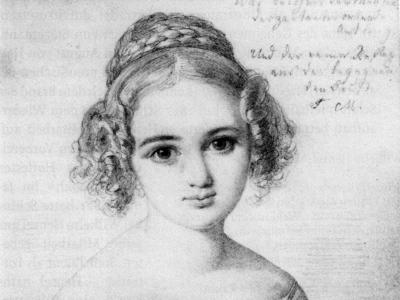 Fanny Mendelssohn Bartholdy, risba Wilhelm Hensel 1822, 
Staatliche Museen zu Berlin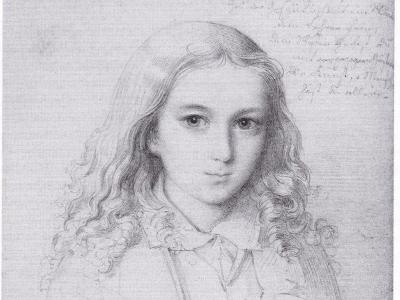 Felix Mendelssohn Bartholdy, risba Wilhelm Hensel 1822, Staatliche Museen zu BerlinSebastian Hensel: Das Gartenhaus in der Leipziger Straße 3. Aquarellierte Bleistiftzeichnung, 1851 (MA BA 188,41) 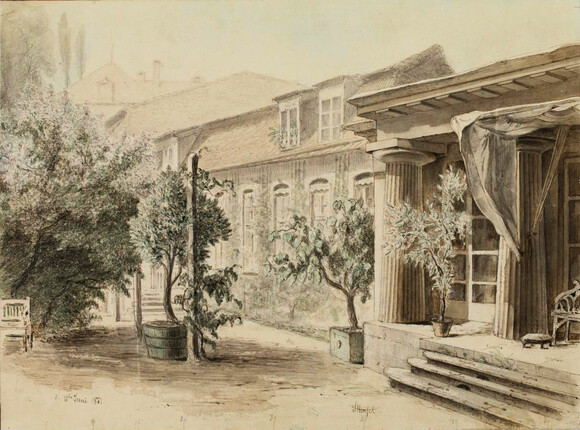 